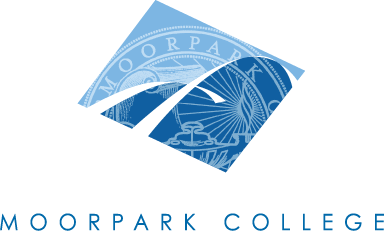 The Moorpark College Handbook 7075 Campus RoadMoorpark CA 93021http://www.moorparkcollege.eduMoorpark College Mission Statement Moorpark College Vision Statement Making Decisions at Moorpark College  describes the structure and operating agreements for making decisions at Moorpark College. These processes put into practice the mechanisms through which the voices of the college’s constituent groups are heard. This document describes the four primary facets of the college decision-making process: Chapter 1: The College CultureChapter 2: Type and Structure of Groups that Develop RecommendationsChapter 3: Timelines and Sequences for Key College DecisionsChapter 4: College Planning and Assessment The contents of this document represent the collegial consultation structure and procedures that have been agreed upon by the undersigned faculty, classified staff, student, and administrative representatives of Moorpark College:College PresidentAcademic Senate PresidentClassified Senate PresidentAssociated Students PresidentTable of ContentsChapter 1: The College Culture1.1	Operating Agreements for Making Decisions1.2	Roles of Faculty, Staff, Students, and Administrators in Making Decisions Chapter 2: Type and Structure of Groups that Develop Recommendations2.1	Governance Groups and Membership2.1.1	Senates2.1.2	College Committees: Charters2.1.2.1	Committee on Accreditation and Planning –Education (EdCAP)2.1.2.2	Committee on Accreditation and Planning –Facilities and Technology (Fac/TechCAP)2.1.2.3	Curriculum Committee2.1.2.4	Professional Development Committee2.1.2.5	Fiscal Planning Committee2.1.2.6 Student Learning Outcomes Committee2.1.2.7 Student Success and Equity Committee2.1.2.7	Distance Education Committee	2.1.3	Route of a Proposal in Model Consultation2.2	Groups2.2.1	President’s Council2.2.2	Executive Council2.2.3	Consultation 2.2.4	Administrative Council2.2.5	Deans Council2.2.6	Student Services Council2.3	Advisory Committees2.3.1	Campus Environment2.3.2	Honors2.3.3  Wellness and Safety2.3.4	2.3.5	Career Technical Education2.3.6	Study Abroad2.	Project Groups2..1	Multicultural Day2..2	Year of . . . (college theme) and One Campus, One BookChapter 3: Timelines and Sequences for Key College Decisions 3.1	The Development and Review of Program Plans and Assessment 3.2	College Budget Development Timeline3.3	Development of the Annual Full-time Faculty Priority List3.4	Development of the Annual Classified Staff Priority List3.5	Development of Annual Budget for Priorities other than Staffing3.6	Development of Annual Priorities for Facilities and Technology resources3.7	Development and Approval of CurriculumChapter 4: College Planning and Assessment4.1	Planning Model 4.2	Assessment Model 4.3	Links between Planning, Program Plans, and Key College Decisions Appendices A.1	College Organizational ChartsA.2	California Code of Regulations for Collegial ConsultationAcademic Senate (CCR Title 5, Section 53200)College staff (CCR Title 5, Section 51023.5)College students (CCR Title 5, Section 51023.7)  A.3	Senate Constitutions and BylawsA.3.1	Academic SenateA.3.2	Classified Senate	A.3.3	Associated StudentsA.4	The Ralph M. Brown ActChapter 1:  The College Culture Operating Agreements for Making Decisions The college culture impacts decisions in both formal and informal ways. The following points describe the philosophy and practices that define the operating agreements of Moorpark College processes. Culture of CollegialityThe college culture is marked by collegiality and respect for the role of others. This is demonstrated by the practice in which committees are co-chaired by a faculty and/or staff members and an administrator. The faculty or staff co-chairs are elected by the Senate Councils. Administrative co-chairs are appointed by the Executive Vice President or Vice President of Business Services. Culture of DialogueSharing ideas is valued. Meetings often begin with committee co-chairs presenting the issues to be resolved. Whether or not a solution is proposed, the second step in committee work is brainstorming. Committee members ask questions and suggest ideas with the expectation that other group members will withhold criticism until the final stages of developing a recommendation. Divergent views are fully explored in keeping with the belief that the best decisions are reached once the group has explored options. Final recommendations are typically reached by consensus rather than voting. Culture of Inclusiveness The college strives for transparency and a no-secrets approach to decision making, operations, and communication. Everyone who will be impacted by a decision is encouraged to be involved in shaping the recommendation. The schedule for committee meetings is distributed college-wide at the beginning of each academic year and committee meetings are open to all members of the campus community. In addition, Standing Committee minutes are posted on the college webpage. Frequent all-users emails, postings on the Portal, and open discussion meetings are vehicles to keep the college community involved and updated on issues and decisions. Town Hall meetings are convened as needed, typically at least once, during the semester as a venue for general updates and discussions of current topics of interest. Y’all Come meetings are open invitation meetings to brainstorm about specific topics. Culture of Evidence The college relies on evidence to make decisions. This operating agreement to rely on evidence is institutionalized through two key mechanisms: 
Standardized data for decision-making:  Recommending groups use the annual Institutional Effectiveness Report and The Program Planning Data Report for foundational data in making recommendations.  Since college groups rely on the same data, there is ease in transfer of information from one group to another and greater accuracy in the interpretation of the data.Planning cycle of Standing Committees: Each committee establishes goals at the beginning of the year and documents progress toward those goals in an end-of-year report. The annual reports are sent to the College President each Spring and are archived on the College Webpage, to facilitate communication, and to provide the history of how/when/where decisions are recommended.Culture of Innovation The college community is proud of its reputation as an institution that supports innovation in instructional programs and student services. This support is evident in:An acceptance of change with an attitude of “Let’s try”; and A no-fault approach to the analysis of results produced by the innovations, articulated by reassuring those who experiment with, “It’s OK.” Culture of Student Learning and SuccessThe organizational structure of Moorpark College is based on a goal of serving students more effectively by integrating instruction and student services. This student learning and success philosophy is drawn from several concepts in educational theory, research, and organizational theory:The student is the center of the learning enterprise.Institutions unwittingly create barriers for students by dividing a college into two houses: instruction and student services. The emphasis in education shifts from strategies to improve teaching to those that improve learning and completion.The responsibility for learning shifts to students while the institution remains accountable to document that the enriching activities and assignments truly result in student learning.To be maximally effective, colleges must be learning institutions both horizontally and vertically: As administrators, instructional and student services faculty and staff become aware of many ways that students need to connect with the college for success, the college community is more likely to view students holistically; As administrators assume new responsibilities they learn about previously unfamiliar aspects of the college; and As colleagues interact they learn about previously unfamiliar aspects of the college. Roles of faculty, staff, students, and administrators in making decisionsDecisions at Moorpark College are shaped in an open structure that puts into practice the spirit and principles of participatory governance and a student-learning approach. Members of the college community have the authority and responsibility to make recommendations in matters appropriate in scope to their roles in the college. The scope for each constituent group as outlined below is derived from the California Code of Regulations (CCR), the Ventura County Community College District Board Policy, senate constitutions, college/district practices, procedures, and job descriptions. The governance bodies created to fulfill this section of CCR Title 5 are summarized on the following pages. The relevant sections of the California Code of Regulations are included in Appendix 2 of this document. Role of Faculty faculty members are provided with opportunities to participate in the formulation and development of college recommendations.  This includes developing processes by which recommendations are given, carrying out these processes, and finally assessing the results for future improvements.  To achieve this role all faculty  are members of the Academic Senate.For purposes of college and district governance, the Academic Senate elects representatives, “Senators,” to the Academic Senate Council, which represents the full faculty in making recommendations to the college administration and the Board of Trustees on academic and professional matters. These academic and professional matters are commonly referred to as the “10+1” and include:Curriculum, including establishing prerequisites and placing courses within disciplinesDegree and certificate requirementsGrading policiesEducational program developmentStandards or policies regarding student preparation and success;District and college governance structures, as related to faculty rolesFaculty roles and involvement in accreditation processes, including self-study and annual reportsPolicies for faculty professional development activitiesProcesses for program reviewProcesses for institutional planning and budget developmentOther academic/professional matters, mutually agreed upon between the governing board and the academic senateThe constitution and by-laws of the Moorpark College Academic Senate, most recently reviewed and revised April 2015 respectively, are available on the collegewebsite and in Appendix 3.1 of this document. According to the stipulations in Title  the Academic Senate shall consult collegially with the administration and the Board of Trustees on the matters under its authority.  The VCCCD Board of Trustees agrees in Board Policy 2510 to “consult collegially” with the colleges’ Academic Senates on academic and professional matters by “mutual agreement” through written resolutions, regulations, or policies.  This means that faculty and administrators will work in good faith to reach agreement on academic and professional matters. In instances in which mutual agreement with an Academic Senate is not reached, the administration and Board commit that its decision will be based on a clear and substantive rationale that puts the explanation for the decision in an accurate, appropriate, and relevant context.  The Academic Senate shall have a reasonable expectation of receiving a written explanation when mutual agreement is not reached.For purposes of collective bargaining, faculty members are represented in collective bargaining by a chapter of the American Federation of Teachers, which operates under a contract negotiated and approved by its members. The two bodies that represent college faculty are compatible; the Academic Senate is responsible for professional and academic matters, while the chapter of the American Federation of Teachers responds to matters of salary, benefits, and working conditions. Role of Classified Staff Classified staff members are provided with opportunities to participate in the formulation and development of district and college recommendations.  This includes developing processes by which recommendations are given, carrying out these processes, and finally assessing the results for future improvements.  To achieve this role classified staff members have formed a Classified Senate to provide classified staff with an opportunity to participate effectively in district and college governance in the areas that are outside the scope of collective bargaining and that have or will have a significant effect on staff.  The Ventura County Community College District Governing Board agrees in Board Policy 2510 that recommendations and positions developed by classified staff be given every reasonable consideration prior to the Board’s taking action on a matter having a significant effect on classified staff.  Classified staff members are represented in collective bargaining by the Service Employees International Union (SEIU) which operates under a contract negotiated and approved by its members. Role of Students Moorpark College’s Associated Students is recognized by the college as the representative body of the students. In its role representing all students, it offers opinions and makes recommendations to the administration of the college and to the governing board with regard to district and college policies and procedures that have or will have a significant effect on students. The specific areas of their purview are:grading policies;codes of student conduct;academic disciplinary policies;curriculum development;courses or programs which should be initiated or discontinued;processes for institutional planning and budget development;standards and policies regarding student preparation and success;student services planning and development;student fees within the authority of the district to adopt; andany other district and college policy, procedure, or related matter that the district governing board determines will have a significant effect on students. The Ventura County Community College District Governing Board agrees in Board Policy 2510 to provide students with an opportunity to formulate recommendations through council/committee participation and to give the recommendations and positions developed by students every reasonable consideration.  Role of Administrators Moorpark College’s administrative staff includes vice-presidents, deans, and directors (classified managers).  The organizational charts in the appendices outline the scope of responsibility for each position; specific job responsibilities of each position are available in the job descriptions housed in the District Human Resources Department.Drawing from job descriptions approved by the Board of Trustees for each administrative position, and in addition to the supervision of budgets, personnel, and related operational responsibilities, college administrators are responsible to:provide leadership and expertise in assessing, identifying, formulating, and aiding in implementing the overall academic direction for the college in conjunction with the Chancellor;plan, organize, direct and evaluate the activities of the college pursuant to district and college mission and goals as set forth by the Board of Trustees; report on college achievement of district and college goals;plan and recommend the instructional and student services programs, college budget, and organizational structure of the college;prepare and maintain an educational master plan and support institutional research related to student learning, development, and outcomes;remain current on emerging services, methodologies, and technologies relevant to the college’s educational programs and student services;establish and maintain liaisons with business and community representatives as participants in the planning, development and modification of division curriculum and programs;serve as a resource to and collaborate with faculty and staff in developing, coordinating, and evaluating the college’s programs and services;ensure that the college’s educational programs and student services comply with the Education Code, state and federal regulations, accreditation standards, district policies, contractual agreements, and articulation agreements;serve as a resource to the Chancellor, the Board of Trustees, and college faculty and staff for college’s educational and student service programs; andpromote the appropriate inclusion of students, faculty, and staff in participatory decision-making processes. Chapter 2:  Type and Structure of Groups that Develop RecommendationsThe decision-making process at Moorpark College is grounded in respect for the roles and scope of authority of each of the college’s constituencies. This is most clearly demonstrated by the understanding and acceptance of committee members that their work product is a recommendation to a specific person or group.  At Moorpark College, groups that contribute recommendations to the decision-making processes are organized into four categories based on the group’s responsibilities and its source of authority. These categories are:Governance GroupsOrganizational GroupsAdvisory CommitteesProject GroupsThe groups in all four categories are essential to the involvement of the college community in making decisions and being informed about issues of college-wide importance. 2.1	Governance Groups and MembershipGovernance groups are those whose authority is derived from law and regulation, either as written expressly in the law/regulation or as delegated by another group that possesses such authority.AB 1725 (Education Code 53200 and Assembly Bill 1725) mandates a participatory governance process for California Community Colleges. It authorizes the formation of governance groups and appropriate venues to host governance conversations in a participatory manner. To actualize the mandate of AB 1725, the College has formed three senates and eight College standing committees to carry on its participatory governance work.2.1.1	SenatesAll members of the faculty, staff, and student body are members of their respective senates. The larger constituent group elects the officers of their respective senates. The voices of the faculty, staff, and students are heard in College/District conversations through their councils and the executive officers. The constitutions and bylaws of the senates are included in Appendix 3 of this document.Further, AB 1725 identifies the primacy of faculty in academic matters. It identifies ten points of academic matters and additional professional matters as agreed to between the Academic Senate and the Board of Trustees.  Commonly known as the “ten plus one,” this mandate is actualized at our college through the charge and the composition of the College  Committees, where academic and professional matters are discussed and faculty expertise is given voice.2.1.2	College  CommitteesTo carry out the mandate of participatory governance in AB 1725, the college formed eight College  Committees, where matters concerning the work of the college are planned, monitored, and evaluated.  Each constituent group of the College, i.e., Academic Senate, Classified Senate, Student Senate (Associated Students), Management, and individuals in the best position to understand the issues, is represented in membership on the College  Committees. This ensures the participatory nature of the college governance structure.The Academic Senate recognizes and authorizes the eight College  Committees as appropriate venues to conduct discussions regarding academic and professional matters. As such, these College Committees carry out their work in matters of the “ten plus one.” The primacy of faculty in these discussions is ensured through the composition of committee membership, where faculty holds the majority. It is the responsibility of the faculty co-chairs of the  Committees to ensure that their committee’s delegated authority from the Academic Senate is accountable, and the committee’s recommendations communicated. The Academic Senate Council ensures the integrity of these delegated activities in the College  Committees through the following procedure:Inclusion of the College Committee faculty co-chairs as members of the Academic Senate Council and Academic Senate Executive Council. Regular reporting and presentation of College  Committee recommendations by the faculty co-chairs at meetings of the Academic Senate Council or co-chair meetings with the Academic Senate President.Participation of the Academic Senate President in the President’s Council to present concerns or endorsements regarding the recommendations of the College  Committees.It is the responsibility of the classified co-chairs of the  Committees to ensure that their committee’s delegated authority is accountable, and the committee’s recommendations communicated to the Classified Senate.All  Committee co-chairs should be appointed by the end of the Fall semester to enable them to shadow over the Spring and move into their chairships the following Fall Semester.The membership of each College  Committee is outlined in the next section. embers are selected as follows:Faculty members are elected by their department or division (depending on criteria established for the governance group) and recommended to Academic Senate for appointment. Administrators are appointed by the Vice Presidents of Academic Affairs, Student Support, or Business Services as stated. Staff members are selected by the position they hold in the college, when stated as such under the committee membership; otherwise they are elected by the Classified Senate, or SEIU if within the scope of the collective bargaining, and approved by the President.All members of  Committees should be appointed by the end of the Spring semester in order for them to take their seats at the start of the academic year.College  Committees may form  to perform particular organizational or data-gathering tasks as needed. Membership of a  is drawn from current members of its parent committee and may include non-committee members as appropriate. No authority for recommendations is delegated to the  by its parent committee except, through its findings, to inform discussions and the crafting of recommendations in the main forum of the College  Committee.All meetings of the College  Committees are conducted under the Brown Act. Recommendations developed by governance groups must flow through on-campus processes in the prescribed sequence as delineated in the timeline/sequence for key college decisions referenced in Chapter 3. The College  Committees make recommendations to the College President only after following the on-campus process in the prescribed sequence before being forwarded to the College President. The College President reviews the process and the recommendations, and either returns the recommendation for further consideration by the governance group or directs implementation of the recommendation. If the College President’s decision differs from the formal recommendation, the President’s final decision is communicated in writing, and includes the rationale for the final decision. When a recommendation has District-wide impact, the College President forwards the recommendation for review by the Chancellor.2.1.2.1	Committee on Accreditation and Planning – Education (EdCAP)Charter: The Education Committee on Accreditation and Planning makes recommendations on college-wide planning and accreditation issues related to educational programs and student services.The planning component under the purview of the Education Committee on Accreditation and Planning includes:Program Plans: evaluating the program planning process and recommending modifications as needed; Educational Master Plan: defining the format for the Educational Master Plan, establishing and monitoring the timeline, and recommending approval of the final document;Strategic Plan: defining the strategic directions and goals of the Strategic Plan, establishing and monitoring the timeline, and recommending approval of the final document;The accreditation component under the purview of the Education Committee on Accreditation and Planning includes: Monitoring and reviewing the preparation of Self-Evaluation Reports required by the Accrediting Commission for Community and Junior Colleges (ACCJC); Monitoring/evaluating/documenting progress on self-evaluation plans developed by the college as well as recommendations from the ACCJC; Co-chairs:	Dean appointed by the Vice-Presidents of Academic Affairs and Student SupportFaculty member appointed by the Academic Senate Council Members:	Department Chair, Coordinator,  or designee from eachdepartment All Deans 		One student appointed by Associated Students 		Vice President of Academic Affairs (ex-officio, non-voting)Vice-President of Student Support (ex-officio, non-voting)Vice-President of Business Services (ex-officio, non-voting)Academic Senate President (ex-officio, non-voting)2.1.2.2 Committee on Accreditation and Planning –Facilities and Technology (F/TCAP)
Charter: The Facilities and Technology Committee on Accreditation and Planning makes recommendations on college-wide planning and accreditation issues related to facilities for educational programs and student service and those related to campus instructional and administrative digital technology. The planning component under the purview of the Facilities and Technology Committee on Accreditation and Planning includes:Developing and monitoring Facilities Master Plan; Developing and annually updating the Technology Operations Plan;                            eviewing the Technology Master Plan every three years;Monitoring the annual technology inventory for the purposes of technology refresh; technologyreview and prioritize technologyrelated issues and resources identified in annual program plans, make recommendations, and report results to programs and the general campus;Prioritizing facilities review and prioritize facilitiesrelated issues and resources identified in annual program plans, make recommendations, and report results to programs and the general campus;     Prioritizing secondary effect and space allocation issues identified by the Facilities and Technology Workgroups  The accreditation component under the purview of the Facilities and Technology Committee on Accreditation and Planning is the development of plans to address any self-study advisement or visiting team recommendations that refer to facilities and/ or the needs of digital technology for students, faculty, and staff.Co-chair:  	Vice President of Business Services
Faculty member appointed by the Academic Senate Council Members: 	Three faculty members from each Student Learning Division appointed by the 			Academic Senate CouncilThree Classified representatives appointed by the Classified Senate Two Deans appointed by the Vice-Presidents of Academic Affairs and StudentSupport            Three Business Service representatives selected by the Vice-President of                 	Business Services              One representative from Student Services Council appointed by the Vice-President 			of Business Services            One representative from the Accessibility CoordinationCenter and Education Support Services One representative from Instructional Technology            One student appointed by Associated Students 		Vice-President of Academic Affairs (ex-officio, non-voting)		Vice-President of Student Support (ex-officio, non-voting)		Academic Senate President (ex-officio, non-voting)2.1.2.3 Curriculum CommitteeCharter: the Curriculum Committee reviews and recommends new courses, new programs, modifications to existing courses and programs, and graduation requirements, in support of the college mission.  Curricular recommendations follow the prescribed on-campus processes .The Curriculum Committee’s charge includes these academic and professional matters as identified in Education Code 53200(c):Curriculum, including establishing prerequisites and placing courses within disciplines; Degree, certificate requirements, proficiency awards; and Educational program development. Participants make a minimum 2-year commitment to serve on the Curriculum Committee. Members are identified in the spring of each year. Members of the committee must satisfy training requirements on regulations and practices regarding course approval.Co-chairs:	Vice-President of Academic Affairs or designeeFaculty member appointed by the Academic Senate Council Members:	One faculty member from each Academic Department, appointed by the Academic Senate CouncilOne representative from the Accessibility Coordination Center and Educational Support ServicesArticulation fficerOne faculty LibrarianThree Deans, appointed by the Vice-President of Academic Affairs One faculty member appointed by AFT CTE Faculty Liaison (non-voting)One student appointed by Associated Students who serves in an advisory role Academic Senate President (ex-officio, non-voting)2.1.2.4	Professional Development Committee Charter: The Professional Development Committee makes recommendations on the direction of professional development activities for full-time and part-time faculty and staff, including:Planning, implementing, and assessing Fall and Spring faculty Professional Development (FLEX) Program activities;Planning, implementing, and assessing Classified Staff Professional Development opportunities;Coordinating, promoting, and assessing College-wide Professional Development activities;Evaluating applications and awarding professional development funds to full-time faculty; funds to be considered are limited to those monies identified in the AFT Collective Bargaining Agreement;Evaluating applications and awarding other funds provided to the professional development committee.Co-chairs:	Dean appointed by the Vice-Presidents of Academic Affairs and Student SupportFaculty member appointed by the Academic Senate Council and who is, therefore, a non-voting member of the Academic Senate CouncilClassified Senate Vice-President or designeeMembers:	One Dean appointed by the Vice-President of Academic AffairsTwo faculty members from each Student Learning Division appointed by the Academic Senate Council Two classified staff members recommended by the Classified Senate andappointed by the College PresidentOne faculty member appointed by AFTOne classified staff representative appointed by SEIU and approved by the CollegePresident One representative from Instructional TechnologyOne student appointed by Associated Students who serves in an advisory roleProfessional Development Coordinator (ex-officio, non-voting)Academic Senate President (ex-officio, non-voting)2.1.2.5	Fiscal Planning Committee Charter: The Fiscal Planning Committee makes recommendations on college-wide fiscal processes. The specific tasks of this committee are:
 Annually reviewing the District Budget Allocation Model and making recommendations for changes as necessary;Receiving reports on the development of the college General Fund budget in alignment with District processes;Reviewing emergent budget needs and constraints; Implement the annual Classified Hiring Prioritization process;Co-chairs:	VicePresident of Business ServicesAcademic Senate President or designeeClassified Senate President or designee
Members:	All Department Chairs and Coordinators or designeesDirector of Facilities, Maintenance, and Operations Three Deans appointed by the Vice-Presidents of Academic Affairs and StudentSupport classified representatives recommended by the Classified Senate and by the PresidentOne faculty member appointed by AFTOne classified staff representative recommended by SEIU and app by 	the College President Two Classified Supervisor representatives recommended by the Vice-President ofBusiness ServicesOne student appointed by Associated Students Vice-President of Academic Affairs (ex-officio, non-voting)Vice-President of Student Support (ex-officio, non-voting) 
2.1.2.6 Student Learning Outcomes (SLO) CommitteeCharter:  The Student Learning Outcomes Committee promotes campus-wide understanding and integration of facilitating campus dialogue to enhance institutional effectiveness and the continuous improvement of student learning. The specific tasks of this committee are:Refining the plan and timeline for the ongoing development and assessment of;Guiding the college through the process of developing, implementing, assessing, and evaluating outcomes;Monitoring and the process of assessing outcomes for courses, programs, and services; andresults for accreditation.Co-chairs:	Dean appointed by Vice-President of Academic AffairsFaculty member appointed by the Academic Senate CouncilMembers: 	epartment Chair, Coordinator, or designee from eachdepartment            Dean appointed by the Vice-Presidents of Academic Affairs and Student Support            Student Learning Outcomes Coordinator (ex-officio, non-voting)		Academic Senate President (ex-officio, non-voting)
2.1.2.7	Student Equity Committee
Charter: The Student Equity Committee makes recommendations on college-wide planning related to student success activities. The specific tasks of this committee are:Reviewing and evaluating campus-wide student success and equity data; Developing and monitoring the College Student Plan;Recommending, coordinating, and initiating strategies which enhance student success at Moorpark College;Recommending, coordinating, and supporting programs and services that support diverse groups of students in order to promote student equity;     Fostering communication and collaboration among campus student services and instructional programs in support of campus student success activities.Co-chairs:	Vice-President or designee
Faculty member appointed by the Academic Senate Council Members:	Three Deans appointed by the Vice-Presidents of Academic Affairs and Student SupportTwo faculty members from each Student Learning Division appointed by the Academic Senate Council Four Student Service representatives appointed by the Vice-President of Student SupportOne Institutional ResearcherOne student appointed by Associated Students Academic Senate President (ex-officio, non-voting)2.1.2.8	Distance Education CommitteeCharter: The Distance Education Committee makes recommendations on college-wide planning and accreditation issues related to distance education activities. The specific tasks of this committee are:Reviewing and evaluating campus-wide student success and equity data related to distance education;Developing and promoting best practices that contribute to the quality and growth of distance education at Moorpark College;Providing guidance on professional development activities related to distance education; andMonitoring and documenting compliance with accreditation standards and state and national regulations.Co-chairs:	Dean appointed by the Vice-President of Academic AffairsFaculty member appointed by the Academic Senate Council Members:	Two faculty members from each Student Learning Division appointed by theAcademic Senate CouncilOne Dean appointed by the Vice-Presidents of Academic Affairs and Student 	Support One TechnologOne representative from the Accessibility Coordination 	Center and Educational Support ServicesOne representative from Student Services Council appointed by the Vice-Presidentof Student Support One student appointed by Associated Students who serves in an advisory roleDistance Education Coordinator (ex-officio, non-voting)		Academic Senate President (ex-officio, non-voting)2.1.3	Route of a Proposal in Model Consultation2.2	Groups Six councils have been developed to coordinate and fulfill operational, procedural, and policy implementation at Moorpark College. The purpose of the groups is to assist the College President in implementing the Strategic Objectives of the College, and the policies of the Chancellor and the Board of Trustees. The authority for the members of each group is derived from appointment to positions within the college. 2.2.1	President’s CouncilThe College President meets with the Vice-President of Academic Affairs, Vice-President of Student Support, Vice-President of Business Services, the Academic Senate President, the Classified Senate President, and the Associated Students President at least bi-annually to receive comments, concerns, and endorsements regarding the recommendations of the College  Committees. The Council provides the College President with varied perspectives by which to evaluate recommendations and make final decisions.2.2.2	Executive CouncilThe College President, Vice-President of Academic Affairs, Vice-President of Student Support, and Vice-President of Business Services meet weekly to prepare Board of Trustees’ actions, discuss issues of college-wide impact, and coordinate activities from various areas of responsibility.  Others are invited to join the discussion and to provide information on particular items as appropriate.2.2.3	Consultation The Executive Council membership is joined by the Academic Senate President weekly to consult on all academic and professional matters (the 10+1), and to discuss any other matters for the good of the college.2.2.4	Administrative CouncilAll College managers (College President, Vice-President of Academic Affairs, Vice-President of Student Support, Vice President of Business Services, Deans,Directors) meet monthly to review Board actions, discuss management issues of college-wide impact, and share news from various areas of responsibility.2.2.5	Deans CouncilThe Vice-Presidents of Academic Affairs and Student Support and Deans meet weekly to review operational issues and share news from various areas of responsibility. 2.2.6	Student Services CouncilThe Vice-President of Student Support, lead faculty/staff in each student service program, Deans of Student Learning who supervise student service programs, and a representative of Associated Students meet bi-monthly to coordinate events, synchronize Program Plans as appropriate, and coordinate processes for program improvement.  2.3	Advisory Committees Advisory committees are a venue for college-wide conversations on topics chosen by the college as important and worthy of concentrated college-wide energy. These groups are not required by law or regulation. The groups are charged by the College President with performing specific functions that benefit the college community, and are dissolved upon completion of purpose. Membership is voluntary. These committees are generally representative of the college constituencies most appropriate to the charge of the group. Committees make recommendations to the appropriate VicePresident.  (Note: These Advisory Committees are to be differentiated from CTE Advisory Committees, which are connected to career-technical programs at the College, and are mandated by CCR Title 5.)  The current Advisory Committee groups are:2.3.1	Campus EnvironmentThis group monitors campus-wide issues relating to campus use, development, and environment. It makes recommendations to the VicePresident of Business Services. Recommendations from this group are dedicated to:Campus aestheticsOperations and maintenance of facilitiesBest uses of the Campus Improvement FundResponsible environmental practices 2.3.2	HonorsThis group monitors campus-wide issues relating to the Honors program standards and curriculum.  It makes recommendations to the Curriculum Committee in matters concerning curriculum, to the Academic Senate in matters concerning academic standards, and to the Vice-President of Academic Affairs in matters concerning program implementation, program effectiveness assessment, and external approvals and accreditations by outside agencies and institutions. Recommendations from this group are related to: Review and recommendation of new and revised honors curriculum as proposed by facultyReview and recommendation of academic standards as related to Honors Program eligibility and completionParticipate in the compilation and review of self-study processes for the Honors Program as required by the approval or accreditation processes of external agencies and institutions Assist the lead faculty of the Honors Program in developing processes to assess program effectiveness2.3.	Wellness and Safety This group monitors campus-wide issues relating to health, wellness and safety issues affecting college faculty, staff and students.  It makes recommendations to the Vice-President of Business services in areas concerning health, wellness and safety.  Concerns regarding instructional and student services areas will be presented by the Vice-President of Business Services to the Vice-President of Academic Affairs and the Vice-President of Student Support at Executive Council.  Recommendations from this group are related to:Health, wellness, and safety issues identified by the college communityEmergency preparedness issues relating to the college communityEducation of campus community regarding health, wellness and safety issues2.3.4  	    This group monitors campus-wide issues related to .  It makes recommendations to the Vice President of Academic Affairs to: Plan, implement, and assess strategies to help Moorpark College students successfully acquire the basic skills necessary to succeed in college-level courseworkServe as a central forum for campus dialog on topics related to Promote basic skills best practices throughout the institution 2.3.5	     Career Technical EducationThis group monitors campus-wide issues related to Career Technical Education initiatives.  It makes recommendations to the Vice-President of Academic Affairs. Recommendations from this group are related to: Providing labor market information and data resources to CTE faculty and administration  Tracking CTE program student success data and promoting best practicesProviding guidance to the college on potential CTE growth areas, career pathways, andtrends in the regional economyProviding recommendations regarding CTE-related funding including Perkins GrantThis group monitors campus-wide issues relating to study-abroad.  It makes recommendations to the Vice-President of Academic Affairs related to:Consideration of Study Abroad proposalsAnalysis of balance of offerings over timeProposals of assessment process for the Study Abroad programConsideration of the creation of a standardized process for study abroad proposalst2.	Project Groups Project groups are formed to complete a specific task that has college-wide impact and benefits the college community. They are established by the College President according to need, and are dissolved upon the completion of purpose. Membership is voluntary. Project Groups make recommendations to the College President or appropriate Vice President. The current project groups are: 2..1	Multi-Cultural DayThis group plans and implements an alternative learning day that is presented in mid-April to expand multi-cultural awareness and education. It makes recommendations to the Vice President.2..2	Year of . . . (college theme) and One Campus, One BookThis group coordinates college projects and speakers focused on the annual college theme. I keeping with the theme is also coordinates campus involvement in selecting a ‘One Campus, One book’ for use across the curriculum as well as activities related to the selected book. It makes recommendations to the President.Chapter 3:  Timeline and Sequences in Key College Decisions The charts in this section present the sequences in key college decisions and a timeline for the processes. DefinitionsCurrent Year is the current fiscal year, running from July 1 to June 30.Coming Year is the next fiscal year in planning.3.1	Development and Review of Program Plans and Assessment3.2	College Budget Development Timeline3.3	Development of the Annual Full-time Faculty Priority List3.4	Development of the Annual Classified Staff Priority List3.5	Development of Annual Budget for Priorities Other Than Staffing3.6	Development of Annual priorities for Facilities and Technology Resources3.7	Development and Approval of CurriculumC4: The College Planning Model and the College Assessment Model were developed and approved college-wide in Spring 2004 and continued to evolve through Spring 2007. In Fall 2012, the Planning and Assessment Models were further enhanced by the creation of the Strategic Plan, which addressed mid-term planning and assessment in the overall planning process.  The Strategic Plan was updated during the 2013-2014 academic year.The Planning Model and the assessment model contain products from a decade of work by members of the college community. That work included faculty, staff, and administrators attending workshops and conferences, discussing the issues on campus, and fostering a culture of evidence by encouraging a shift toward data-driven decision-making in program plans. Over time, this work culminated in the creation of structures and processes for planning and assessment that are comprehensive enough to meet college needs, yet flexible enough to fit the college culture.  A schematic of the Planning Model is as follows:4.1	The College Planning Model: A SchematicCollege Planning Model: A Glossary The schematic summarizes the College Planning Model. The following glossary explains each element in the model. Vision of the Governing Board of Trustees, VCCCD The Board of Trustees of VCCCD communicates its Mission and Vision through Board Imperatives and Objectives that provide guidance to the district-wide planning. Strategic Plan of Ventura County Community College District Through a district-wide planning process, the Chancellor of VCCCD translates Board Imperatives and Objectives into a District Strategic Plan that provides guidance to the constituent colleges in their campus planning process. Moorpark College Mission/Vision The College Mission/Vision, which flows from the Vision of the Governing Board, guides dialogue and decision-making in the planning process. External Environment External scans include feedback from economic forecast reports, community reports, and advisory committees. This information is summarized for the college in the Institutional Effectiveness Report and incorporated into the planning dialogue at the Annual Strategic Planning Retreat. Internal Environment Each program at the College completes a Program Plan that includes the following elements: 1) Program health and productivity data analysis, 2) Environmental scans, advisory committee reports, and future projections, 3) Resource needs in connection with future projections, and 4) Program assessment and program improvement. The Program Plans provide information on the College’s internal environment and receive external feedback through external advisory groups. The Program Plans provide the primary link to the budget allocation process. They also guide the formation of Action Plans (college and program level) for the College. Moorpar College Educational Master PlanTen-year plan which charts the district’s long-term course based on internal scans, external scans of the community, and enrollment projections. This Educational Master Plan defines the cademic direction of the college and makes general recommendations to address current and foreseeable challenges.  These recommendations create a framework for organizational growth and change.The Educational Master Plan:  focuses on change and improvement to address identified challenges serves as the umbrella for district short-term planning serves as the foundational document for the Technology Plan and the Facilities Plan is brief, balanced in perspective, and broad in scope provides a snapshot of the college’s instruction, student services, and support systems may be updated if warranted by a major change of conditions or when its term expires. This master plan and its companion plans – the Strategic, Technology and Facility Master Plans – provide the strategic planning framework for the college. This integration of the three master plans keeps the college on a consistent course guided by the needs of the college’s future students.The Moorpark College Educational Master Plan 2009-2019 has been developed to: guide planning and long-term program and service development Internal and External Environmental Scans Summary and Projections for Programs Challenges and Recommendations for Strategic Planning The Educational Master Plan includes four sections:Background and IntroductionInternal and External Environment ScansSummary and Projections for ProgramsChallenges and Recommendations for Strategic PlanningThe Facilities Master Plan links projections for the growth of each college program to the college’s physical plan. Additionally, the Technology Operational Plan links projections for growth of each college program to needs for supporting technology. Strategic Plan Sets -year goals derived from/based on the Educational Master Plan recommendationsGoals are stated as strategic directions, whichdefine a process for implementing the Educational Master Plan recommendations, and identify specific measurable outcomes (quantitative and qualitative) Each strategic direction is further operationalized by action steps, whichdescribe the specific steps that will be taken to achieve the strategic objectives; identify indicators of success, timelines, and responsible parties; are reflected in the governance structure of the college, and infuse all levels of Action Plans. guide the development of programs as evidenced in the Program Plans. provide information about the goal-setting and the writing of college-level plans such as the Enrollment Management Plan Promotes continual improvement over time throughthe prioritization of a reasonable number of strategic objectives for college-wide  concentration each year, and the production and distribution of an annual report of progress on the strategic objectives to EdCAPThe college will call for the next -year strategic plan when the term of the strategic plan expires or all strategic directions have been achieved.ExampleEducational Plan Recommendation Identify long-term and medium-term goals for the continuing work of the  Committee. Strategic Plan and Strategic ObjectivesAlign  with student success and campus community needs.Strategic Plan/Action Steps integrate  “best practices” into the full campus communitypilot accelerated program for 4.2	Assessment Model: Assessment and Program Improvement   A major goal of all planning is program effectiveness and program improvement. The Assessment Model established by the College closes the circle of planning, assessment, and program improvement. 
There are three primary components of the assessment model: the college mission, the assessment of institutional effectiveness, and the assessment of program effectiveness. The assessment model includes quantitative and qualitative summative measures of institutional effectiveness, as well as formative measures of student learning outcomes. The College Assessment Model The triangle-schematic represents the college assessment model. The narrative that follows explains each element within the model.  The primary components of the Assessment Model are:The College MissionThe Formative Measures for Program-Level EffectivenessThe Summative Measures for Institutional-Level EffectivenessThe Integration of Formative and Summative Assessment ResultsThe College MissionMost recently reviewed in Fall 2014, the college mission is the guide for all assessments. The Formative Data: Program-Level EffectivenessThe formative measures and resulting data assess program and unit-level effectiveness. This includes the formative measures of student learning outcomes.  These assessments are conducted to determine if students are learning specifically what departments intend to teach. The assessment results are used to guide program improvement.Moorpark College uses an outcome assessment model that: Establishes a program purpose derived from the college mission and the appropriate core purpose or competency. Identifies measurable outcomes in terms of the knowledge, skills, or attitudes students must evidence to document that the outcome has been achieved. How do students demonstrate that they are achieving the purpose of the program?States the exact means of assessment, including the audience, behavior, assessment tool, and desired degree of success.    How do we know that students are moving toward or achieving the program’s purpose? Summarizes the data. Applies the results from the assessment to improve student learning in the next cycle of planning and assessment. How will this information be used to improve the courses/programs/services? The assessment of program effectiveness is on-going, with the results of one assessment serving as a starting point for another series of assessments, all with the goal of providing quantifiable bases for guiding program improvement.Annual Program PlansProgram Plans, instituted in 1999, incorporate program review and the program improvement process.  Annual Program Planning is the key event that links planning to resource allocations. 

The College makes two key assumptions in the Program Planning process: “Program” refers to all college instructional disciplines and programs and support services. Support services include services to students (e.g., Registration and Records, Student Business Office), services to faculty (e.g., copy center), and facilities (e.g., maintenance and grounds). Each college program reviews its services, strengths, and needs annually in order to accurately assess the college and create plans that link resources to areas that need support to maintain or improve excellence or that have potential to grow.The five components of the Program Plan are: Program ProductivityProvides a summary report of 3-year trends in productivity data for instructional programs and requires various measures for student services.Environmental ScansCalls for a summary of relevant data from external scan sources, including feedback from industry advisory committee for career technical programs.Program ReviewAnalyzes the prior two sections with the goal of identifying program strengths and weaknesses.  Discusses the development of the program in view of Strategic Objectives and the environment in the field.Assessment of Program EffectivenessResource RequestsLists the human, material, and facilities resources needed based on program plans to improve quality of instruction, expand program, or correct weaknesses identified in the Program Review and Assessment sections.The Program Planning Data Report provides standardized program review data for instructional programs. This resource provides consistent information across disciplines, such as census enrollments, retention, faculty load information (full-time to part-time ratios), and program efficiency. Student and administrative services gather and report data on effectiveness tailored to their unique role in the college. 4.3	Links between Planning, Program Plans, and College Decisions Program Plans integrate program review and planning, and therefore serve as the foundational documents for allocating college resources. See Chapter 3 of this document for the timelines and sequences for budget development, material resource allocations, and establishing hiring priorities for faculty and classified staff.In addition, Program Plans are used to determine each program’s status. The Executive Vice President, Vice President of Business Services, Academic Senate President, the Dean, the Department Chair, and interested faculty/staff meet to: validate the budget requests in the Program Plan, anddetermine each program’s status The program status is categorized as no action needed, strengthen the program, reduce the program, or review for discontinuance based on analysis of these factors:Three-year trends in program review data elements: student enrollment - number of sections offered productivity (WSCH/FTEF) full-time/part-time faculty ratioEnvironmental scans of data relevant to the specific programNeed for facilities rated asimpacted facilities with plans to accommodate, orimpacted facilities with no plans to accommodateNeed for equipment rated asmajor needs with plans to meetmajor needs with no plans to meetminor needs For example, using this rubric, a program categorized as strengthen the program would demonstrate an upward or downward trend in program review data elements with wide margins. Such a program may have growth potential, and the college may consider allocating additional resources and/or facilities to support that growth.The Vice-Presidents prepare a summary of the college program evaluations which is then presented to key college committees and councils, the Academic Senate, the College President, the Chancellor, and the Board of Trustees. This program evaluation process was piloted in 2006-2007, and institutionalized in 2007-2008.  Since 2007-2008, the evaluation rubric has been refined several times to reflect greater nuance in the understanding of elements impacting program performance, and to include service-area productivity data for student services, business services, and administrative services.The Summative Data: Institutional-Level EffectivenessThe Summative measures and resulting data assess institutional level effectiveness. The Assessment at the institutional-level effectiveness includes quantitative and qualitative summative measures that create snapshots of the college at specific points in time. These are useful benchmarks for comparisons across time within the institution as well as the national and state trends. The following describe the six categories of these institutional measures: 
1. Data on Student Access Quantitative evidence that the college is serving all students in the service area.Sample question: Do the demographics of the Moorpark College student population match the demographics of our surrounding community? Documentation found in Institutional Effectiveness Report.2. Data on Student Achievement Quantitative evidence that students move through and complete college programs, e.g., rates of course completion, retention, persistence, transfer, jobs, degrees, and certificates.Sample question: Do most first-time Moorpark College students who enroll in the fall return to the college in the spring? Documentation found in Score Card, IEPI Institutional Effectiveness Indicators, ACCJC Institutional Effectiveness Indicators, and Integrated Plan.3. Program Review Data Quantitative evidence on program productivity and student enrollment. Sample question: How do our college programs compare to standard indices for instructional and student service programs?  Documentation found in Program Evaluation Report to the President.4. Data on Strategic ObjectivesQuantitative evidence at the college level and program levels of progress on addressing the Strategic Objectives as outlined in the 3-year Strategic Plan.Sample question: Has the Strategic Objective to increase student completion of certificates and degrees been achieved and to what degree? Documentation found in Score Card, IEPI Institutional Effectiveness Indicators, ACCJC Institutional Effectiveness Indicators, and Integrated Plan.5. Surveys of Perceptions Qualitative evidence from primary stakeholders on the college’s effectiveness.Sample question: Does this college encourage critical thinking in required assignments?   Documentation of primary  Perception of Institutional Effectiveness found in    CCSSE, Student Services Perception Survey, and Business Survey.In spring 2008 the college administered the national Community College Survey of Student Engagement (CCSSE) for the first time. The Institutional Effectiveness Report 2008 compares the results with national norms as well as with local surveys on student perceptions and employee perceptions administered in 2003. CCSSE, along with local surveys, will be administered on a planned and periodic basis for trend data. 6. Evaluation of Process Effectiveness Qualitative and quantitative evidence that college processes are effective in directing and maintaining the college’s efforts to produce and support student learning.Sample question: If you served on a college committee or made a presentation to a college committee this year, how would you rate that committee’s work product in terms of being productive and a valuable use of your time?  Documentation found in surveys administered by Standing committees to their members.Integration of Summative and Formative Data to Demonstrate Institutional EffectivenessThe use Summative and Formative data provides a view of continuous unit/program assessment against an annual evaluation of institutional progress. The Summative and Formative processes are iterative within themselves, and mutually informing and reinforcing.  The Institutional Effectiveness Report, which captures and analyzes the Summative Data, provides an annual view of institutional performance, and a framework for further unit planning and improvement.The Program Planning process, which anchors Formative assessment, depends upon the Summative data to provide the wide perspective, and receives its planning framework from the objectives of the Strategic Plan. The field data from the Program Planning process, in rounding the cycle, feed back into the Summative analysis, and continuously informs the revision and implementation of the Strategic Plan.AppendicesCollege Organization ChartsOffice of the PresidentOffice of Office of Business ServicesCalifornia Code of Regulations for Collegial ConsultationSenate ConstitutionsAcademic SenateClassified SenateAssociated StudentsPlaces and People Actions Initiator Issue/Proposal generated by individuals through the venue of a  Committee.  Committee Agenda Issue/Proposal placed on the Committee agenda and discussion is initiated. Councils and Senate CouncilsIssue/Proposal enters consultation.  Presentation/Information dissemination to councils and senate councils whose scope of responsibility covers the Issue/Proposal.Comments and concerns gathered.Consensus or majority/minority opinions clarified.  Committee Agenda Consultation results made part of the Standing Committee’s deliberation. Representatives consult with respective constituent groups. Faculty co-chairs consult with Academic Senate.  Committee makes recommendation to President .  In case of consensus, a single recommendation is forwarded. Should substantial divergent opinions emerge during the consultation process, the  Committee may choose to present its recommendation with minority opinions. President’s CouncilConcerns or endorsements regarding the recommendations of the College  Committees are presented to the College President to inform final decision-making.MonthsCurrent Year ActivitiesComing Year ActivitiesAugust/September/OctoberAssessment Cycle: Deans and program leaders with support of the Office of Institutional Research:Review the status of Current Year plans on program improvementReview program data  prepare Program Plan document; 
Document the analysis of  program data,  Student Learning Outcome assessment results, and other relevant program data that support resource requests and program plans.Program Plans due September .Update Program Plans in .Begin extraction of requests from Program Plans for prioritization of resources in  Committees. Dthese extracts in prioritizing faculty hiring, classified staff hiring, technology equipment, and facilities projects.October/JanuaryOngoing rogram data analysis and documentation, including (but not an exhaustive list):SLOs (IO, GEO, PLO, CLO)Success and quity dataLabor Market data (CTE programs)Institution-level dataOtherThe appropriate Vice-Presidents, joined by the Academic Senate President, area Dean or Manager, and faculty or staff, conducts a Program Evaluation and a budget request review. Elements of the evaluation include: Provide feedback on the Program PlanDetermine a status for each program per AP 4021:No action needed Strengthen the program Reduce the program Review for discontinuance iscuss fiscal impacts of the rogram lan.4.   Should a program receive an evaluation status of “Reduce the Program” or “Review for Discontinuance,” the College President shall review the findings, the accompanying Program Plan, and the recommendations emerging from the Program Plan Evaluation.   If the College President recommends a program for discontinuance based on this review, the process for AP 4021 Program Discontinuance will be initiated.A summary report on the Program Evaluation process, including the status of the programs reviewed, is prepared by the Vice-President for Academic Affairs. The Vice-President  presents the document to the EdCAP Co-chairsagendize the document for review and acceptance.February/Aprilngoing rogram data analysis and documentationEdCAP completes the process by reporting the findings to the Academic Senate and Administrative Council.The President distributes the summary college-wide and then forwards the report to the Chancellor.EdCAP reviews and revises as necessary the template and process for the coming year Program Plans. EdCAP presents template and process changes, if any, to Academic Senate for review. Final recommendations for changes, if any, are made to the President for next implementation cycle.MonthDistrict-wide ActivityCollege Budget ActivityJanuaryGovernor’s state budget proposal made publicMonitors state budget forecast.Begin Budget Updates for Programs.FebruaryMonitors state budget forecast and continues district planning for Tentative Budget.Conduct Town Hall meeting to apprise College of current forecast and implicationsUpdates Fiscal Planning Committee on the current forecast and implications. Discusses College priorities and College objectives.Begin planning for Tentative Budget.Continue Budget Updates for Programs.MarchWork on Tentative Budget continues.Work on Tentative Budget continues.Review Program Resource and Budget Requests made during Update meetings at Executive Council.AprilWork on Tentative Budget continues.Work on Tentative Budget continues. College budget planning synchronized with District budget planning operationally through the VP of Business and consultatively through the District Council on Administrative Services (DCAS).MayGovernor’s May Budget ReviseThe Tentative Budget is reviewed at various levels at the College and the District, including a review by the College President, Executive Council, DCAS, and the Chancellor’s Cabinet prior to being submitted for Board subcommittee, and full Board approval.  VP of Business balances and finalizes the Tentative Budget.Fiscal Planning Committee receives updates of Tentative Budget discussions as affected by the May Revise.Conduct Town Hall meeting to apprise College of changes in forecast and implications, if needed.JuneTentative Budget approved by the Board of Trustees. State law requires the Tentative Budget be in place by the beginning of the new fiscal year on July 1.JulyPreparation for the District Adoption Budget beginsVP of Business begins preparation of the Adoption Budget.AugustPreparation for the District Adoption Budget continuesSeptemberDCAS reviews final drafts of the Adoption Budget.  Board Committee for Administrative Services reviews Adoption BudgetConduct Town Hall meeting to apprise College of final changes to the current budget, and forecast implications, if needed. .NovemberBegins to monitor state budget forecast for coming yearBegins to monitor state budget forecast for coming year.DecemberContinues to monitor state budget for the coming yearContinues to monitor state budget for the coming year.MonthActivitiesSeptemberCompile requests for full-time faculty positions from Program Plans.September/Octoberopies of all Program Plans that include requests for full-time faculty positions are distributed to the Academic Senate Council and the Deans Council.   requests for full-time faculty positions are reviewed by the members of the Academic Senate Council and the Deans Council within the context of that program’s overall plan and college-wide needs.In early/mid October,  Joint Committee of the Academic Senate Council and the Deans Council prepares a recommended priority list of full-time faculty positions to be hiredOctoberThe joint recommendation is presented to the College President by the Academic Senate President and the Vice-President for Academic Affairs for review and approval.  The joint recommendation memorandum includes a documentation and review of the process that engendered the .f the College President’s ranking of full-time faculty positions differs from that of the Joint Committee the College President reviews and discusses the differences with the Academic Senate Council and Deans Council prior to making a final decision. The President’s final decision is communicated in writing, and includes the rationale for the final prioritization. The College President determines the number and timing of positions in compliance with the Full-time Faculty Obligation Number (FON) required by the State. The final list is announced and released for recruitment as soon as possible for Fall hires in the next academic year.MonthActivitiesSeptemberRequested classified staff positions (positions that are permanent and ongoing, and may be full-time, part-time, or seasonal) are October/NovemberJanuary/FebruaryMonthsCurrent Year ActivitiesComing Year ActivitiesSeptemberImplement approved initiatives identified and funded through the process.College Programs submit Annual Program Plans. Deans, Directors, faculty, and staff in their respective areas participate in developing and reviewing plan elements.OctoberImplement approved initiatives identified and funded through the process.The process of Program Planning and budget planning begins.NovemberImplement approved initiatives identified and funded through the process.DecemberImplement approved initiatives identified and funded through the process.JanuaryImplement approved initiatives identified and funded through the process.Evaluation of current budget allocations reviewed: documented through budget changes.In all programs Deans, Directors, faculty, and staff collaboratively verify that the fiscal needs identified in the Annual Program Plans still reflect programmatic needs and are in line with expected budget appropriations. Begin developing Budget Updates.FebruaryImplement approved initiatives identified and funded through the process.MarchImplement approved initiatives identified and funded through the process.AprilImplement approved initiatives identified and funded through the process.College spending for the fiscal year concludes on April 15.VP of Business Services prepares tentative operating budgets based on District-wide budget discussions and local needs as validated in the Program Plans and Budget Updates.MayVP of Business Services posts list of completed initiatives.VP of Business Services distributes Operating budgets to Deans/Department Chairs and Directors/Supervisors. Budgets are discussed, and changes are made in areas of agreement. Operating budgets are then distributed to Divisions/ Departments/Programs.MonthsCurrent Year ActivitiesComing Year ActivitiesSeptemberImplement or purchase approved items for current year.Programs submit Annual Program Plans.OctoberImplement or purchase approved items for current year.Requests for facilities and technology resources are extracted from Annual Program Plans, and forwarded to Fac/TechCAP for review and prioritization in accordance with program needs and correlation to the College’s Strategic .NovemberImplement or purchase approved items for current year.Review and prioritization process from October is continued until completed.DecemberImplement or purchase approved items for current year.Review and prioritization process from October is continued until completed.JanuaryImplement or purchase approved items for current year.Review and prioritization process from October is continued until completed.FebruaryImplement or purchase approved items for current year.Upon completion of review and prioritization, Facilities/Tech CAP recommendations for funding prioritization are forwarded to the President for review and final approval.Recommendations communicated to campus and departments. President approves final list for implementation and purchase for the coming fiscal year.The Office of Business Services sets up tentative spending budgets as part of College Tentative Budget.MarchImplement or purchase approved items for current year.Planning and allocation work of the Committees are completed.FacilitiesTechnology priority lists are posted/documented.AprilSpending from the Current Year budget is completed by April 15.JulySpending begins for this fiscal year.AugustSpending continues for this fiscal year.Responsible PartyProcessFaculty MemberInitiates new course, course revision, new program, program revision. Curriculum reviewed on a fiveyear cycle with CTE programs reviewed on a two year cycle.Department and Division ReviewAll members of the department/discipline the Division Dean  are given an opportunity to review the proposed new course, course revision, new program, or program revision.Specific Review GroupsSpecific reviews are done in the following areas as appropriate:General EducationHonorsDistance EducationTechnical Review A  of the Curriculum Committee meets semi-monthly to conduct a technical review of all proposals prior to being made available to the Curriculum Committee. The Technical Review  includes the following individuals:Faculty Co-ChairVice-President of Academic Affairs or designeeArticulation OfficerCurriculum TechnicianAdditional instructional facultyCurriculum CommitteeThe Curriculum Committee meets semi-monthly to review new course proposals, course revisions, new program proposals, program revisions, and graduation requirements. The committee is co-chaired by faculty member appointed by the Academic Senate and by the Vice-President of Academic Affairs or administrative designee.Academic Senate President/ Designee and College President/ Designeeerify curriculum is ready to be presented at the District level for compliance.District Technical Review Workgroup (DTRW-I)District Technical Review for regulations compliance.  Membership includes:Chancellor’s RepresentativeOne of the following from each college:Faculty Curriculum ChairAcademic Senate President or designeeVice-President of Academic AffairsArticulation OfficerChancellor’s CabinetVerification of curriculum and placement on Board of Trustees Meeting Agenda.Consultation CouncilDistrict-wide review of the Board of Trustees Agenda, in which curriculum to be presented to the Trustees is reviewed.Board of TrusteesCurriculum is reviewed and approved at the monthly meetings.State Chancellor’s Office to the State Chancellor’s Office for approval.